GUÍA DE LENGUAJE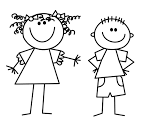 Marca con una X  solo la palabra que corresponde al dibujo.Lee con apoyo de un adulto  las siguientes frases. (También podrás encontrar estas frases en el cuaderno de grafomotricidad en donde las podrás graficar.Nombre:Curso: KINDER Fecha: semana N°32¿QUÉ APRENDEREMOS?¿QUÉ APRENDEREMOS?¿QUÉ APRENDEREMOS?Ámbito: Comunicación IntegralÁmbito: Comunicación IntegralÁmbito: Comunicación IntegralNúcleo: Lenguaje VerbalNúcleo: Lenguaje VerbalNúcleo: Lenguaje VerbalObjetivo de Aprendizaje:	(3): Descubrir en contenidos lúdicos, atributos fonológicos de palabras conocidas, como conteo de palabras, segmentación y conteo de sílabas, identificación de sonidos finales e iniciales.(6): Comprender contenidos explícitos de textos literarios y no literarios, a partir de la escucha atenta, describiendo información y realizando progresivamente inferencias y predicciones.Objetivo de Aprendizaje:	(3): Descubrir en contenidos lúdicos, atributos fonológicos de palabras conocidas, como conteo de palabras, segmentación y conteo de sílabas, identificación de sonidos finales e iniciales.(6): Comprender contenidos explícitos de textos literarios y no literarios, a partir de la escucha atenta, describiendo información y realizando progresivamente inferencias y predicciones.Objetivo de Aprendizaje:	(3): Descubrir en contenidos lúdicos, atributos fonológicos de palabras conocidas, como conteo de palabras, segmentación y conteo de sílabas, identificación de sonidos finales e iniciales.(6): Comprender contenidos explícitos de textos literarios y no literarios, a partir de la escucha atenta, describiendo información y realizando progresivamente inferencias y predicciones.Objetivos de la semana:Marca con una X  solo la palabra que corresponde al dibujo.Lee con apoyo de un adulto  las siguientes frases.Objetivos de la semana:Marca con una X  solo la palabra que corresponde al dibujo.Lee con apoyo de un adulto  las siguientes frases.Objetivos de la semana:Marca con una X  solo la palabra que corresponde al dibujo.Lee con apoyo de un adulto  las siguientes frases.Objetivo Transversal (1): Participar en actividades y juegos colaborativos, planificando, acordando estrategias para un propósito común y asumiendo progresivamente responsabilidades en ellos. (Convivencia y Ciudadanía)Objetivo Transversal (1): Participar en actividades y juegos colaborativos, planificando, acordando estrategias para un propósito común y asumiendo progresivamente responsabilidades en ellos. (Convivencia y Ciudadanía)Objetivo Transversal (1): Participar en actividades y juegos colaborativos, planificando, acordando estrategias para un propósito común y asumiendo progresivamente responsabilidades en ellos. (Convivencia y Ciudadanía)Para trabajar con mi guía necesito:Estar en un ambiente tranquilo.Lavarme las manos.Estar en compañía de un adulto.Contar con muchas ganas para responder.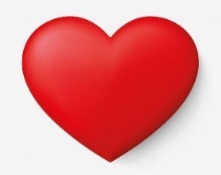 EMAIMAAMOOMO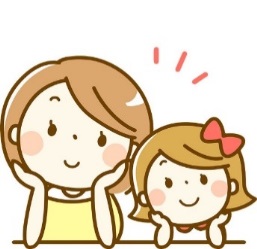 MIMOMEMAMUMAMAMÁMOMIMIMOMUMOMIMA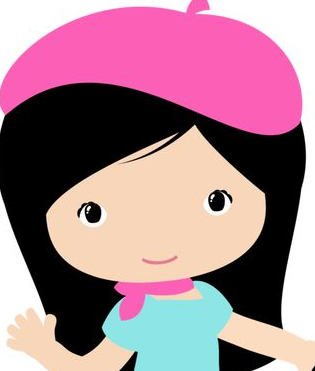 MIMÍMAMÁMIMAMEMO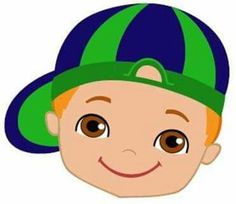 MIMOMUMOMEMOMAMÁMi mamá me mima.Mi mamá me ama.Amo a mi mamá.Ema ama a Memo.Memo me mima.Amo a Mimí.La siguiente actividad tiene como objetivo conocer cuánto aprendiste de las sílabas, (MA,ME,MI,MO,MU) recuerda que debes hacerlo sin ayuda.Observa los objetos que aparecen en el cuadro y completa con las sílabas que comienzan cada uno de ellos.